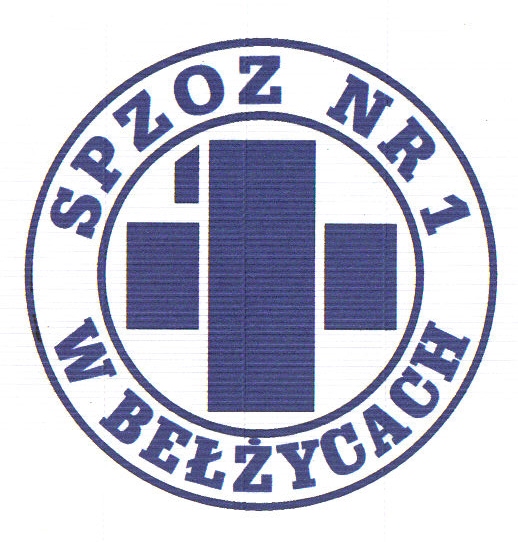                                   SAMODZIELNY PUBLICZNY ZAKŁAD OPIEKI ZDROWOTNEJ NR 1W BEŁŻYCACH24-200 Bełżyce, ul. Przemysłowa 44NIP: 713-28-46-648,	 Regon: 432710721, 	Numer KRS: 0000208113Bank Spółdzielczy w Nałęczowie, Filia w Bełżycach 96 8733 0009 0015 3113 2000 0010Bełżyce, dn. 09.11.2023 r.		Informacja o zmianie treści Specyfikacji Warunków ZamówieniaNumer postępowania: ZP/U/39/2023Tryb: Podstawowy art. 275 pkt. 1 ustawy PzpDotyczy postępowania pn.: „Usługa świadczenia ochrony ubezpieczeniowej dla Samodzielnego Publicznego Zakładu Opieki Zdrowotnej Nr 1 w Bełżycach”.Zamawiający działając w oparciu o art. 286 ust. 1 ustawy z dnia 11 września 2019 r. - Prawo zamówień publicznych (Dz. U. z 2023 r., poz. 1605 ze zm.), zgodnie z którym „W uzasadnionych przypadkach zamawiający może przed upływem terminu składania ofert zmienić treść SWZ” informuje o zmianie treści SWZ w: ZADANIE NR 2W Załączniku nr 1 do SWZ – Szczegółowy opis przedmiotu zamówienia w zakresie zmian sum ubezpieczenia mienia;w tabeli nr 1 poz. 2: Jest SU 12 810 208, 08 zł, powinna być SU 12 835 858,08 zł,w tabeli nr 1 poz. 3: Jest SU 2 781 593,72 zł, powinna być SU 2 784 081,05,w tabeli nr 5 poz. 1: Jest SU 6 683 205,22 zł, powinna być SU 6 708 855,22,W załączniku nr 7 do SWZ – Wykaz mienia w odniesieniu do pozycji powyżej:Pkt.1 poz. a) i b) – budynki i mienie, poz. c) sprzęt elektroniczny stacjonarny.Pozostałe zapisy SWZ pozostają bez zmian.Zamawiający odpowiednio załączył aktualne dokumenty tj.: Załącznik Nr 1 do SWZ – Szczegółowy opis przedmiotu zamówienia po zmianie Załącznik Nr 7 do SWZ-Wykaz mienia po zmianieW związku z dokonanymi zmianami Załączników nr 1 oraz nr 7 – po zmianie do SWZ, Zamawiający przedłuża:termin składania ofert do dnia 21.11.2023 r. godz.: 10:00.termin otwarcia ofert do dnia 21.11.2023 r. godz.: 10:15.Zamawiający informuje, że niniejsze zmiany treści SWZ stają się integralną częścią Specyfikacji Warunków Zamówienia i są wiążące przy składaniu ofert.